Multiplying Complex NumbersExamplesExpress each of the following in the form , where  are integers.Determine the value of  and Test Your Understanding:Edexcel FP1 June 2010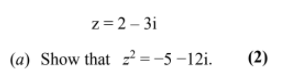 Expand and simplify 